JABATAN AKAUNTAN NEGARA MALAYSIA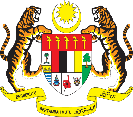 NEGERI PERLISSURAT EDARAN BPOPP BIL 04 TAHUN 2021 – PENYELARASAN KOD VENDOR AKAUN TERIMAAN PEJABAT PERAKAUNANAssalamualaikum dan Salam Sejahtera,Tuan / Puan,Selaras dengan Strategi Pelaksanaan Semakan Tambahan (Second Validation) bagi pembayaran Kerajaan pada masa hadapan, terdapat keperluan untuk Penyelarasan Penggunaan Kod Vendor Gunasama bagi Akaun Terimaan Pejabat Perakaunan. Ini melibatkan senario bagi pembayaran oleh Pusat Tanggungjawab (PTJ) kepada PTJ yang lain melalui Akaun Terimaan Pejabat Perakaunan.Sehubungan itu, dikemukakan maklumat Kod Vendor setiap Akaun Terimaan Pejabat Perakaunan nombor rujukan JANM.BPOPP.600-12/2/28 Jld.2 (23) bertarikh 29 Oktober 2021 seperti di lampiran untuk rujukan dan tindakan tuan/ puan.Sekian, terima kasih.UNIT DANA DAN AKAUNJANM PERLIS